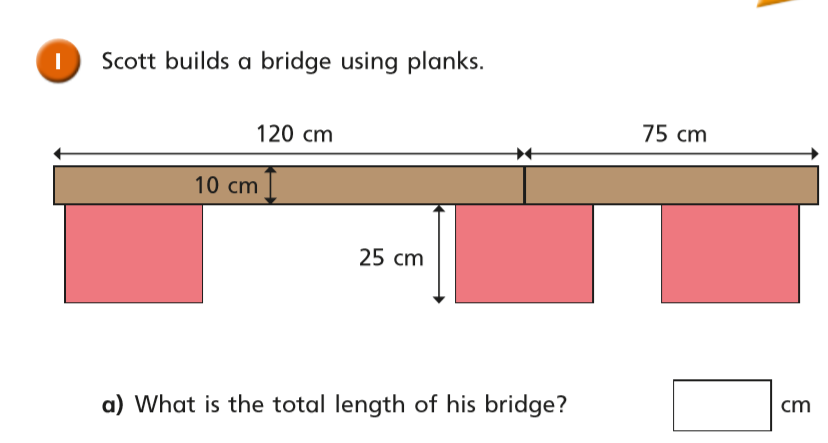 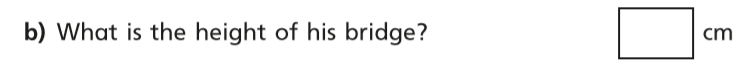 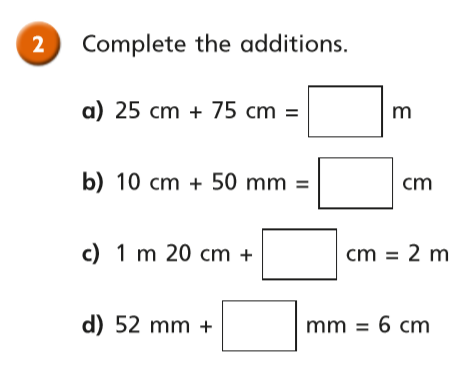 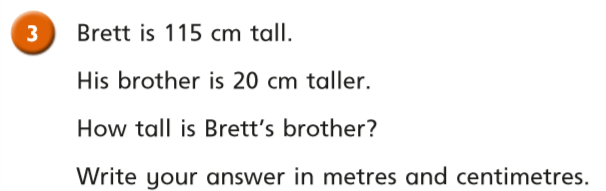 	     m and        cm 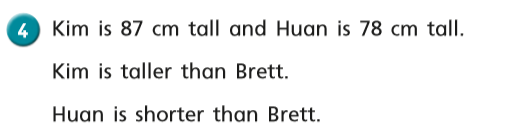          Highlight below the heights that Brett could be 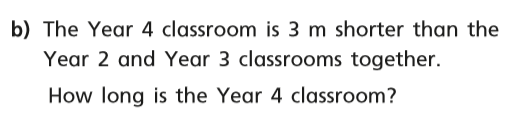 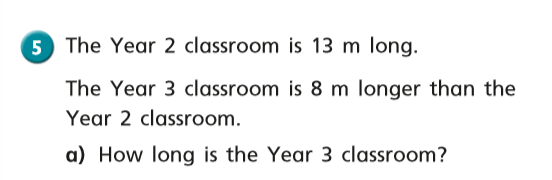 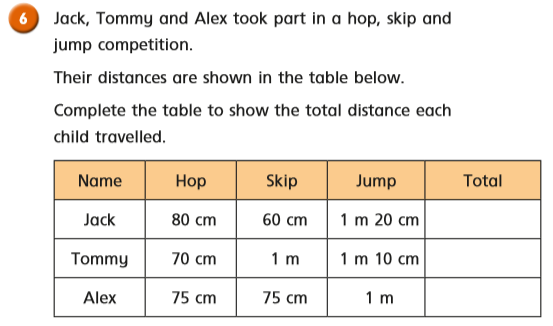 80cm87cm78cm86cm